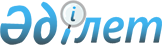 "Әлеуметтік мәні бар облысаралық қатынастарды айқындау туралы" Қазақстан Республикасы Үкіметінің 2004 жылғы 11 қарашадағы № 1185 қаулысына толықтыру енгізу туралы
					
			Күшін жойған
			
			
		
					Қазақстан Республикасы Үкіметінің 2012 жылғы 12 қарашадағы № 1437 Қаулысы. Күші жойылды - Қазақстан Республикасы Үкіметінің 2015 жылғы 10 тамыздағы № 624 қаулысымен

      Ескерту. Күші жойылды - ҚР Үкіметінің 10.08.2015 № 624 қаулысымен (алғашқы ресми жарияланған күнінен бастап қолданысқа енгізіледі).      Қазақстан Республикасының Yкіметі ҚАУЛЫ ЕТЕДI:



      1. «Әлеуметтік мәні бар облысаралық қатынастарды айқындау туралы» Қазақстан Республикасы Үкіметінің 2004 жылғы 11 қарашадағы № 1185 қаулысына (Қазақстан Республикасының ПҮАЖ-ы, 2004 ж., № 45, 562-құжат) мынадай толықтыру енгізілсін:



      көрсетілген қаулыға қосымша мынадай мазмұндағы 61-тармақпен толықтырылсын:



      «61. Астана – Достық.».



      2. Осы қаулы алғашқы ресми жарияланғанынан кейін күнтізбелік он күн өткен соң қолданысқа енгізіледі.      Қазақстан Республикасының

      Премьер-Министрі                           С. Ахметов
					© 2012. Қазақстан Республикасы Әділет министрлігінің «Қазақстан Республикасының Заңнама және құқықтық ақпарат институты» ШЖҚ РМК
				